Túrakód: F-R_8-sz /  Táv.: 17,2 km  Szintidő: 2:15 óra, (átlagseb.: 7,07 km/h  /  Frissítve: 2020-03-22Túranév: Futó rövidtáv 8-szakaszRésztávokhoz javasolt rész-szintidők (kerekített adatok, átlagsebességgel kalkulálva):Feldolgozták: Baráth László, Hernyik András, Valkai Árpád, 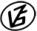 Tapasztalataidat, élményeidet őrömmel fogadjuk! 
(Fotó és videó anyagokat is várunk.)RésztávRésztávRész-szintidőRész-szintidőF-R_8-sz_1-rtBuszm.: Fábiánseb., Piti-tanya - Cserna-féle szélmalomIdőmérésen kívül!Időmérésen kívül!F-R_8-sz_2-rtCserna-féle szélmalom - Cserebökény1:161:16F-R_8-sz_3-rtCserebökény - Ecseri teplomrom0:592:15F-R_8-sz_4-rtEcseri templomrom - Buszmegálló: Fábiánseb. útelágazásIdőmérésen kívül!Időmérésen kívül!